COME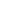 Index
Executive Summary							   	  [PAGE NUMBER]
Company Overview								  [PAGE NUMBER]
Products and Services								  [PAGE NUMBER]
Marketing Analysis								  [PAGE NUMBER]
Strategy and Implementation							  [PAGE NUMBER]
Management and Personnel							  [PAGE NUMBER]
Sales Action Plan								  [PAGE NUMBER]EXECUTIVE SUMMARY[Ignite Advertising] offers advertising and marketing services for companies in Boston and other nearby areas that are looking for different strategies to put their business names on the map. Ignite Advertising offers different advertising strategies including [print and broadcast advertising, social media management, data mining, event campaigns, and others].The number of businesses opening in the United States every year shows a continued business opportunity as many new businesses prefer outsourcing to save money on project-based advertising activities. With different companies shifting their budgets for advertising, the industry is expected to grow remarkably at [30.5%] in expenditures in [2020]. At the current rate of growth, the company is looking forward to a profitable year, with a [15%] increase the year after.COMPANY OVERVIEWMission Statement: [Ignite Advertising] provides traditional and innovative advertising, marketing, and public relation solutions for businesses in Boston and other nearby areas.Philosophy: [Ignite Advertising] promises to deliver the best advertising solutions for clients who are willing to invest and grow their businesses.Vision: [Ignite Advertising] aims to help its clientele grow their business by delivering targeted and results-oriented advertising strategies and programs.Outlook: Emerging trends in digital marketing will show a positive increase in revenue for the advertising industry. With the help of online platforms such as targeted social media advertising, search engine optimization, data mining, and website upkeep, there are plenty of opportunities for start-up advertising firms such as Ignite Advertising to improve profits in the next year.Type of Industry: Advertising IndustryBusiness Structure: Sole ProprietorshipOwnership: Sole Proprietorship, Melanie AndersonStart-Up Summary: [Ignite Advertising] will start its operations with [$50,000] as capital. The amount is provided by the owner and will be used for office space rental, equipment and software, and payroll.PRODUCTS AND SERVICESProduct/Service Description: [Ignite Advertising] handles interactive advertising services ranging from print, broadcast, and online advertising, public relations, event campaigns, and strategic planning services for businesses in the Boston area.Value Proposition: Specializing in start-up marketing and advertising, the company helps entrepreneurs promote their products and services by offering advertising services at a fair price.Pricing Strategy: [Ignite Advertising] utilizes a blended price rate with time estimates to ensure that all specialists and staff are covered at every level. Assessment is necessary before the company can give a fair-price quote for the services needed.MARKETING ANALYSISThe advertising industry continues to thrive in the [Boston] area. As more and more businesses open, the need for advertising services grows with them as entrepreneurs become more interested in growth and expansion. Research has shown that advertising will account for [30.5%] of the global expenditure in [2020], and will total [$187] billion in the same year.Market Segmentation[Ignite Advertising] predicts steady positive growth in revenue in the following years as the economy strengthens. Business ventures find the need to reach their target markets in a highly competitive business landscape; thus, the need for services offered by Ignite Advertising also increase. 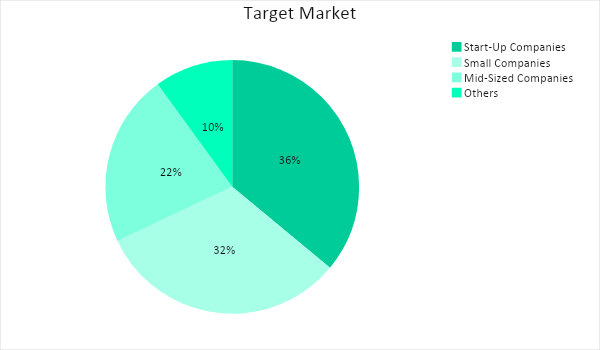 Target Market Segmentation StrategyStart-up companiesFocus on targeted social media advertising through Facebook Ads, Instagram Business, and Messenger Ads, to ensure maximum reach at a lower cost.Utilize connections with business expos related to the different business industries when necessaryOther small and mid-sized companiesFocus on new product and service advertising through the newspaper, radio, or magazine features.Produce advertising events that put the spotlight on new products and servicesIn-store advertising deliverables such as standees, tarpaulins, or posters, if desiredSTRATEGY AND IMPLEMENTATIONTarget Market Strategy[Ignite Advertising] will focus on targeted [social media advertising], participation in business expos, as well as event marketing and campaign to reach its client’s target market. It will also provide produce in-store advertising deliverables such as standees, posters, and tarpaulins if so desired.Competitive Edge[Ignite Advertising] offers effective marketing and advertising strategies for different businesses, at a fair price.Sales Strategy and ForecastThe company is aiming to reach the following monthly sales in its first year of operation: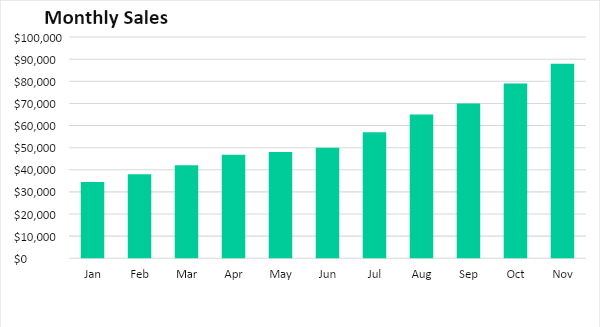 With the help of its own advertising efforts, Ignite Advertising projects the following company growth in terms of revenue in the next two years: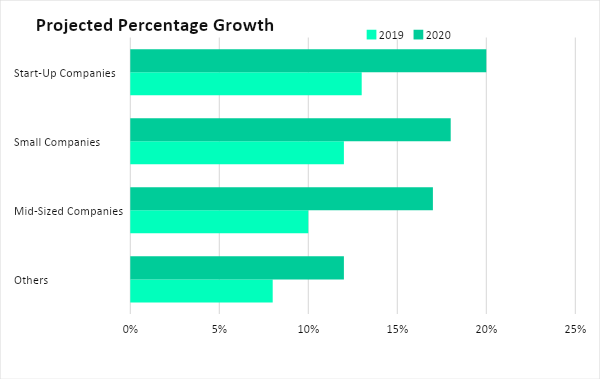 [Ignite Advertising] believes that marketing strategies can only go so far. Thus, it will put emphasis on customer satisfaction by fostering relationships with its clients. Marketing Strategy[Ignite Advertising] will focus on small and mid-sized businesses in order to serve a larger target market. To increase profits, the company will focus on customer acquisition strategies by speaking directly to business owners and decision makers.MilestonesMANAGEMENT AND PERSONNEL[Ignite Advertising] is a small advertising firm and has the following structure: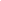 SALES ACTION PLANThe following table shows the company’s sales goals as well as its corresponding activities with details on the target dates, resources, person-in-charge, and key performance indicators (KPIs).Start-Up FundingStart-Up FundingExpenses$25,000Assets$25,000Total Funding Required$50,000AssetsNon-Cash Assets$10,000Cash Requirements$5,000Additional Cash Raised$7,000Cash Balance on Starting Date$3,000Total Assets$25,000CapitalPlanned InvestmentOwner$50,000Other$0Additional Investment Requirement$0Total Planned Investment$50,000Loss-$25,000Total Capital$25,000Total Capital and Liabilities$25,000Start-UpStart-UpRequirementsStart-Up ExpensesRent$12,000Advertising$3,000Legal Fees$1,000Hardware and Software$6,000Insurance$1,000Other$2,000Total Start-Up Expenses$25,000Start-Up AssetsCash Required$5,000Inventory$3,000Other Current Assets$5,000Long-Term Assets$12,000Total Assets$25,000Total Requirements (Total Start-Up Expenses + Total Assets)$50,000SWOT AnalysisStrengthsWeaknessesOpportunitiesThreatsIgnite AdvertisingHas an experienced advertising staffLack of clientsNew businesses opening every year offers client potentialEconomic changes can be problematic for revenueCortez- Reyes Advertising FirmHas a steady and loyal roster of clientsNeeds improvement in print and broadcast advertisingIncreasing competition due to low barriers of entryAZ Advertising and MarketingGo-to firm for companies in local and other nearby areasHigh employee turnover ratesOutsourcing arrangements allow more clientsSales StrategyActivitiesTimelineSuccess CriteriaSales PromotionsConduct meetings with business owners in the area and speak with them about the company’s servicesMarch 10, 2019Positive responses from companies, with at least 65% signing up as clientsSales PromotionsUse social media and the  company website as an online portfolio to attract potential clientsMarch 15, 2019Increasing network hits and strong audience engagementCustomer SatisfactionFoster customer relationships by being open to suggestions and criticisms to ensure improving outputsPer-projectPositive reviews and referrals from customersMarketing StrategyActivitiesTimelineSuccess CriteriaWebsite Update and Social Media ManagementUpdate website for better customer navigation and accessMarch 1, 2019More online inquiries, increased blog hits, and strong visitor ratio (hits plus time spent per page)Website Update and Social Media ManagementMaintain social media pages and create targeted adsMarch 10, 2019Strong audience engagementCustomer AcquisitionMeet with business owners and contacts to discuss advertising offers and possible strategiesASAPHave a positive response from companies, with at least 65% signing up as clientsNetworkingContact business expo planners as well as government and private agenciesMay 10, 2019Increased client referrals through effective executionSales GoalsAction ItemsStart DateEnd DateKPIsOwnerIncrease sales and profitWeekly meetings with the marketing and advertising team to look into and apply strategies as necessaryMarch 1, 2019No end date, this is will be recurringIncreasing sales and profitAdvertising TeamA high rate of customer satisfactionCreate good customer relations through regular meetings and by encouraging criticism and suggestions.Per project basis, pre-projectPer project basis, post-projectAt least 90% client satisfaction rating;Successful advertising strategiesAdvertising Team